Language Links and GamesOnline games for all languages –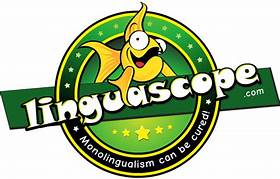 Linguascope.com  (Ask your teacher for username and password) 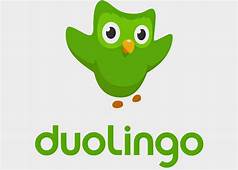 Duolingo.comFrench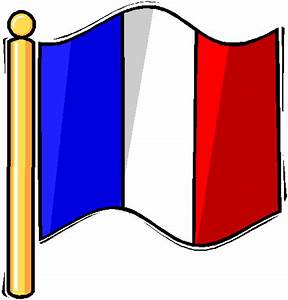 Numbershttps://www.youtube.com/watch?v=lsc3qLMaCu8 https://www.youtube.com/watch?v=DnrTrbJ6mYsDays of the weekhttps://www.youtube.com/watch?v=Lpwf5N0rfVEMonths of the yearhttps://www.youtube.com/watch?v=7_u2SigckNQThe alphabethttps://www.youtube.com/watch?v=YkFXGlHCn_oColourshttps://www.youtube.com/watch?v=kzR_d6uJkb8Foodhttps://www.youtube.com/watch?v=nJ03KjwiIVMSpanish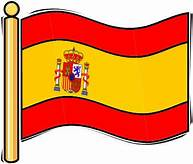 Numbershttps://www.youtube.com/watch?v=8ydJr1Is8xI https://www.youtube.com/watch?v=6FEyfy5N3NcDays of the weekhttps://www.youtube.com/watch?v=C4fREj60CrkMonths of the yearhttps://www.youtube.com/watch?v=IKznbHvPFwcThe alphabethttps://www.youtube.com/watch?v=5MJbHmgaeDMColourshttps://www.youtube.com/watch?v=zpLQSdu4V94Gaelic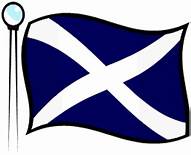 Introductionshttps://go-gaelic.scot/topics/01-introductions/Numbershttps://go-gaelic.scot/topics/03-numbers/ Days of the weekhttps://go-gaelic.scot/topics/04-days-week/Colours https://go-gaelic.scot/topics/06-colours/Weather https://go-gaelic.scot/topics/05-weather/